Государственное бюджетное  общеобразовательное учреждение школа-интернат №9Калининского района Санкт-ПетербургаИспользование  ресурсов ИНТЕРНЕТ в духовно-нравственном воспитании учащихсяВоспитатель Казакевич Светлана Михайловна                                                              Санкт-Петербург2014 Приказом Министерства образования и науки РФ от 06.10.2009 утвержден Федеральный Государственный образовательный стандарт начального общего образования (ФГОС). Одной из важнейших задач стандарта является обеспечение духовно-нравственного развития и воспитания школьников, становление их гражданской идентичности, как основы развития гражданского общества. Духовно-нравственное развитие и воспитание предусматривает принятие ими моральных норм, нравственных установок, национальных ценностей.В сфере личностного развития воспитание должно обеспечить:готовность и способность к духовному развитию, нравственному самосовершенствованию, самооценке, пониманию смысла своей жизни, индивидуально-ответственному поведению;готовность и способность к реализации творческого потенциала в духовной и предметно-практической деятельности, социальной мобильности на основе моральных норм;укрепление нравственности, основанной на свободе, воле и духовных отечественных традициях;формирование морали как осознанной личностью необходимости определенного поведения, основанного на принятых в обществе представлениях о добре и зле, должном и недопустимом;Развитие совести, как нравственного самопознания личности, давать нравственную самооценку своим и чужим поступкам;принятие базовых национальных ценностей, национальных духовных традиций;способность к самостоятельным поступкам и действиям, совершаемым на основе морального выбора, целеустремленности и настойчивости в достижении результатов;трудолюбие, бережливость, оптимизм, способность к преодолению трудностей;осознание ценности других людей, ценности человеческой жизни, нетерпимость к действиям и влияниям, предоставляющим угрозу жизни, физическому и нравственному здоровью и духовной безопасности;   В сфере общественных отношений:осознание себя гражданином  России, на основе принятия  общих национальных нравственных ценностей;развитие чувства патриотизма, гражданской солидарности, поддержание межэтнического мира и согласия;осознание ценности семьи, понимание таких устоев семьи, как любовь, взаимопомощь, уважение к родителям, ответственность за другого человека;   Мы все имеем потребности в уважении, признании, компетентности, самореализации. На базе потребностей формируются мотивы, ориентации, цели деятельности личности. Цель и сформирование ориентации диктуют характер дальнейшей активности, а значит и развитие личности. Если человек добивается цели – повышается его самооценка, а, следовательно, он ставит перед собой новые цели. Ориентация на успех, на развитие достижений – необходимые условия эффективной педагогической деятельности.Жизнь человека – это лестница достижений, ведущая его к самореализации через успехи и неудачи. Школа – часть этой лестницы, школьная среда должна ориентировать каждого учащегося на достижения, ведь переживание собственного успеха развивает эмоциональную сферу личности, а сопереживание – нравственную, как неотъемлемых составляющих духовно-нравственного воспитания. (Личностные достижения учащихся в воспитательной системе школы : журнал «Воспитательная работа в школе №4, 2010).   Внеурочная деятельность школьников – понятие, объединяющее все виды деятельности (кроме учебной), в которых возможно и целесообразно решение задач воспитания и социализации. Воспитание человека – это процесс создания личности, причем личности, способной впитать культуру своего народа, человечества и способной шагнуть дальше в развитии себя, своей собственной культуры. А воспитание культурного человека – это воспитание человека не только и не столько успешно обучающегося и образованного, сколько воспитание человека нравственного, способного сохранить и развить в себе нравственные ценности семьи, общества и человечества и использовать их в повседневной жизни, демонстрируя это своим поведением, общением, своей жизнью. Внеклассные мероприятия  должны заставлять задуматься, будить лучшее в ребенке, разъедать злое и низменное, стимулировать интере6с и творческое начало. Внеклассное мероприятие должно быть таким, чтобы в ходе его воспитанник моделировал свои поступки, проигрывал ситуации, которые, возможно, он должен будет проживать в своей жизни. (Классные часы по теме «Нравственность» Н.И. Дереклеева, 2008).   Свою работу воспитателя я строю,  опираясь на Концепцию ФГОС и на ОЭР школы-интерната «Использование здоровье сберегающих технологий в условиях высокотехнологичной среды образовательного учреждения».«Здоровье – это все, но все без здоровья – ничто»,- говорил древнегреческий философ Сократ. «Забота о здоровье – это важнейший труд воспитателя. От жизнедеятельности, бодрости детей зависит их духовная жизнь, мировоззрение, умственное развитие, прочность знаний, вера в свои силы.» - В.А.Сухомлинский.   Всемирная организация здравоохранения  определяет здоровье как состояние полного физического, психического и социального благополучия человека, а не только отсутствие болезней или физических дефектов.Я  работаю с воспитанниками, обучающимися по программе VIII вида (в этом учебном году 6-й класс). На фоне общего заболевания (ДЦП) у детей данной группы нарушена высшая психическая функция. Страдает абстрактное мышление, что проявляется в нарушении способности к обобщению, непониманию причинно-следственных связей и отношений, в доминировании конкретно-ситуационных оценок действительности. Кроме интеллектуального дефекта группа характеризуется эмоционально-мотивационными и волевыми нарушениями: неразвитость познавательных, нравственно-этических эмоций и слабостью их регуляторных функций. Следует подчеркнуть, что данные отклонения играют отрицательную роль для оптимальной организации работы по духовно-нравственному развитию. В этом случае важен характер соотношения, взаимосвязи интеллектуальных, эмоционально-волевых и мотивационных процессов. Нарушение эмоционально-мотивационной среды и расстройствами на уровне личности выражаются в:эмоциональной возбудимости и неустойчивости;повышенном или, напротив, неадекватно низком уровне тревожности;низком уровне развития коммуникационных навыков;эмоциональной расторможенностью;эмоциональной несдержанностью с элементами агрессии;отрицания или своеобразной интерпретации социальных ценностей.   Важно отметить, что  данной группе воспитанников присуще  сложные сочетания интеллектуальных и эмоционально-мотивационных расстройств, которые, в конечном  итоге, даже при относительно незначительном собственным интеллектуальным дефектом, определяют снижение продуктивности психической деятельности.   Все выше сказанное позволило определить  тактику и стратегию работы по духовно-нравственному воспитанию детей с использованием здоровье сберегающих технологий.   Под здоровье сберегающими образовательными технологиями понимается система, создающая максимально возможные условия для сохранения, укрепления и развития духовного, эмоционального. Интеллектуального, личностного и физического здоровья всех субъектов образования (О.В. Петров).В эту систему входит:использование данных мониторинга состояния здоровья учащихся, проводимого мед.работниками, педагогом-психологом, социальным педагогом и собственным наблюдением в процессе реализации образовательной технологии, коррекции «проблемных» областей личностного развития детей;учет особенностей возрастного развития воспитанников и разработка воспитательной стратегии, соответствующей особенностям памяти, мышления, работоспособности, активности и т.д.;создание благоприятного эмоционально-психологического климата в процессе реализации технологии;использование разнообразных видов здоровье сберегающей деятельности воспитанников, направленных на сохранение  и повышение резервов здоровья, работоспособности.   В основу моей воспитательной системы положены следующие принципы:- «не навреди» - все применяемые методы, приемы, используемые средства должны быть обоснованными, проверенными на практике, не наносящими вреда здоровью детей и воспитателя;- приоритет заботы о здоровье воспитанника и воспитателя (все используемое должно быть оценено с позиции влияния на психофизиологическое состояние участников образовательно-воспитательного процесса;- непрерывность и преемственность (работа ведется не от случая к случаю, а каждый день и на каждом мероприятии);-субъект- субъектные   взаимоотношения (воспитанники являются непосредственными участниками мероприятий и в содержательном и в процессуальном аспектах);- соответствие содержания и организации воспитательной работы возрастным и психофизическим особенностям развития детей;- комплексный, междисциплинарный  подход (единство в действиях педагогов, психолога, мед.персонала);- успех порождает успех (акцент делается только на хорошее: в любом поступке, действии сначала выделяют положительное, а только потом отмечают недостатки. Как я уже ранее отметила – это ориентация на успех, на развитие достижений, а в целом, на повышение эффективности воспитательной работы в сфере духовно – нравственного развития;- активность (активное включение во все виды деятельности с учетом возможностей и желаний каждого воспитанника, исключая риск переутомления и истощаемости.   В работе воспитателя я применяю, в основном, следующие здоровье сберегающие технологии (классификация по Селевко Г.К.):Личностно – ориентированные. Ставят в центр всей школьной образовательной системы личность ребенка, обеспечение комфортности, без конфликтных и без опасных условий ее развития, реализации ее природных потенциалов:-гуманно-личностные технологии отличаются своей гуманистической сущностью, психотерапевтической направленностью на поддержку личности, помощь ей. Они «исповедуют» идеи всестороннего уважении я и любви к ребенку. Оптимистическую веру в его творческие силы;- технология сотрудничества реализует демократизм, равенство,  партнерство в субъект  субъектных отношениях воспитателя и воспитанников. Они совместно вырабатывают цели, содержание, дают оценки, находясь в состоянии сотрудничества.       2.  К сожалению, основываясь на психофизические возможности детей моей группы, в            работе имеет место и технология традиционного обучения, где процесс обучения и             воспитания  характеризуется отсутствием самостоятельности, слабой мотивацией            учебного и творческого труда. У детей отсутствует целеполагание, слабая            аналитическая деятельность, а методы усвоения материала основываются на             сообщении им готовых знаний, обучения по образцу, механической памяти,             вербальном изложении , репродуктивном воспроизведении. Но я стараюсь как              можно  реже применять данную технологию.Педагогические технологии на основе активизации и интенсификации деятельности воспитанников:- игровые технологии могут быть в качестве самостоятельной технологии для освоения темы занятия; как элемент более обширной технологии; в качестве занятия или его части (введения, объяснения, закрепления, упражнения; как технология КТД;- технология проблемного обучения (организация мероприятия, которое предполагает создание под руководством  воспитателя проблемной ситуации и активную самостоятельную деятельность воспитанников по ее разрешению, в результате чего и происходит творческое овладение знаниями, умениями, развитие мыслительных способностей.       4.   Технология уровневой дифференциации (в процессе учебно – воспитательной работы             воспитатель взаимодействует с определенными учащимися, учитывая их личностные             особенности: подготовка домашнего задания, подготовка  КТД.Технология интеграции позитивного влияния в личностно-ориентированном КТД (по Л.И. Маленковой). Ориентирована на развитие личности воспитанников.Компьютерные технологии обучения и воспитания  Несмотря на обширный материал по духовно – нравственному воспитанию, актуальной остается проблема использования ИКТ в духовно – нравственном воспитании. Мнения исследователей по этому вопросу, в частности, использование ресурсов Интернет, расходятся.   Н.И. Дереклеева отмечает, что сам по себе Интернет не плох и не хорош, его можно наполнить любым содержанием, но он рассчитан на потребителя. Интернет дает невероятный выбор возможностей, но немалая их часть  связана с развлечениями, иногда – с непристойными. На данный момент можно говорить о том, что в рамках Сети нередко игнорируются нравственные ценности. Казалось бы, Интернет должен способствовать развитию теоретического мышления, ведь в нем таятся огромные запасы информации. Но мышление основывается не с только на овладение информацией, сколько на обретение знания. Учащиеся, привыкшие к клиповому режиму работы с информацией, становятся более эрудированными, но при этом менее знающими. Ведь знание предполагает глубокое проникновение в предмет, умение концентрироваться и самостоятельно мыслить, а не просто получать готовую информацию. Почему так манит детей Интернет? Играми – да! Но еще больше их привлекает возможность обрести друга в Контакте, поддержку, возможность быть самим собой.   По мнению Кузьмина М.Н. Интернет позволяет учащемуся заниматься самостоятельным поиском информации. И какую информацию получает подросток, чем он интересуется в тот или иной момент времени, практически не знает никто. Информационный ресурс Сети Интернет не ограничен, здесь можно отыскать все, начиная от шедевров мировой художественной литературы и заканчивая инструкцией по изготовлению взрывного устройства. Популярны у школьников и сайты с готовыми рефератами и докладами. Складывается особое отношение и к процессу обучения, и к информации, полученной из Интернет, как к коллективному достоянию. Особого внимания заслуживает широкое распространение электронных игр. Уже в 60-е годы западные психологи (А.Бандура и др) доказали, что демонстрация сцен насилия по телевидению способствует проявлениям агрессивного поведения и искаженному восприятию действительности, делает человека безразличным к насилию в будущем, усиливает чувство опасности, враждебности и тревоги. Ребенок, сидя часами с молчаливого разрешения родителей за монитором, учится разрушать. Поэтому созидательных навыков и бережного отношения к чужой жизни у него не формируется. То, что вчера считалось преступлением, сегодня является нормальным поведением. Искажению подвергается не только действительность, но и мораль.   Таким образом, в условиях быстрого распространения информационных технологий в обучение и воспитание, важнейшей проблемой становится процесс формирования ответственного отношения подростков к себе и другим людям, к миру, к природе, и это должно стать основой нравственного воспитания личности.   Плешаков  В.А. ставит задачу не просто учета и использования Интернет-ресурсов для позитивной социализации и социального воспитания человека, как субъекта жизнедеятельности с целью повышения успешности педагогического процесса обучения и воспитания, а также задачу духовно – нравственного развития личности.   А.Г. Ривин, В.К. Дьяченко говорят о компьютерных технологиях, развивающих идеи программированного обучения, открывают совершенно новые, еще не исследованные технологические варианты обучения и воспитания, связанные с уникальными возможностями современных компьютеров. Компьютер может использоваться на всех этапах воспитания и обучения: при объяснении материала, при повторении и закреплении, при подготовке и проведении внеклассного мероприятия (презентация). При  этом для учащихся он выполняет различные функции: учителя, рабочего инструментария, объекта обучения, досуговой (игровой) среды. Сеть Интернет предоставляет уникальные возможности для диалога учащихся с наукой и культурой.   В.В. Шпилевская , Н.В. Долбик изучили влияние Интернет-ресурсов для детей с ОВЗ. По их мнению (и мне оно более импонирует), творческие учебные и воспитательные процессы на основе информационных технологий характеризуются высокой интенсивностью, повышенным интересом со стороны детей. Полученные знания отличаются глубиной, прочностью, действенностью. Развивающиеся в учебно-познавательном процессе творческие способности личности  включают готовность к развитию успешной, самостоятельной познавательной деятельности.   Таким образом, я проанализировала  и обобщила литературу по исследуемой теме, по особенностям психофизического развития  воспитательной  группы, выбрала актуальные воспитательные технологии для использования в работе по духовно-нравственному воспитанию ; определила «проблемные» области личностного и поведенческого развития воспитанников, проведя линейное исследование на выявление адекватности, самооценки, тревожности, воспитанности. Составила индивидуальные карты наблюдений, таблицу наиболее значимых психолого – педагогических характеристик. В ноябре 2013 г. и в марте 2014 совместно с психологом провела мониторинг личностных характеристик воспитанников 7В класса. Основным вопросом, на который было направлено мониторинговое исследование: насколько эффективно организованная  воспитательная работа способствует позитивному изменению в личности воспитанников.Методы, используемые для мониторинга:- определение уровня самооценки  по методу Дембо-Рубинштейна- определение уровня тревожности по методу Ч.Д. Спилберга- определение уровня воспитанности по методу М.И. Шиловой- определение уровня удовлетворенности школьной жизнью по методу А.А. Андреева.   Был подготовлен план    по теме «Использование ресурсов Интернет в духовно-нравственном воспитании учащихся». Мероприятия апробированы в 2012-13, 2013-14 уч.г.Цели и задачи мероприятий были направлены на овладение воспитанниками ключевыми компетенциями  в сфере исторического, культурного наследия, в сфере человеческих взаимоотношений и подразделялись на 5 блоков:ИСТОКИ. Воспитание уважительного отношения к национальным традициям и обычаям многонационального народа РФ.СВЯЗЬ ПОКОЛЕНИЙ. Осознание воспитанниками, как  нравственной ценности, причастности к судьбе Отечества, гордости за ее героев.ПЛАНЕТА ЛЮДЕЙ. Воспитание толерантного отношения к людям иной национальности и вероисповедания.ДОЧКИ –МАТЕРИ. Приобретение опыта взаимодействия в процессе моделирования семейных отношений( по метод. пособию «Пол и роль» Корчаковский центр молодежных программ «Реальный путь»КТО МЫ ТАКИЕ? Расширение знаний о чувствах, эмоциях, осознание своей Я-концепции, развитие коммуникативных навыков, воспитание этического поведения.      Интернет – ресурсы использовались:- при подготовке презентаций по теме мероприятий;- при проведении мероприятий в форме информационных сообщений, демонстрируя иллюстративный материал;- при проведении мероприятий в форме викторин, где вопросы выводятся на экран, а ответы предлагаются в виде вариантов – картинок;- в мероприятиях, включающих в себя просмотр и обсуждение фильмов по теме, отрывков  из экранизированных литературных произведений, музыкальных вставок по теме занятия;- в мероприятиях с практической  направленностью (изготовление поделок – алгоритм изготовления представляется на экране);- в коррекционных занятиях (работа парами). Вывод текста на экран – найди ошибку.- при выполнении домашнего задания в качестве наглядного пособия.  Из пяти человек  в группе только двое (Кузнецова Аня и Гераскин Максим) разбираются в социальных сетях, в Онлайн – играх, но при самостоятельном посещении Интернета для выполнения творческой познавательной работы они теряются в многообразии предложенных разрешенных сайтов и поисковых систем. Вот примеры некоторых популярных и наиболее посещаемых сайтов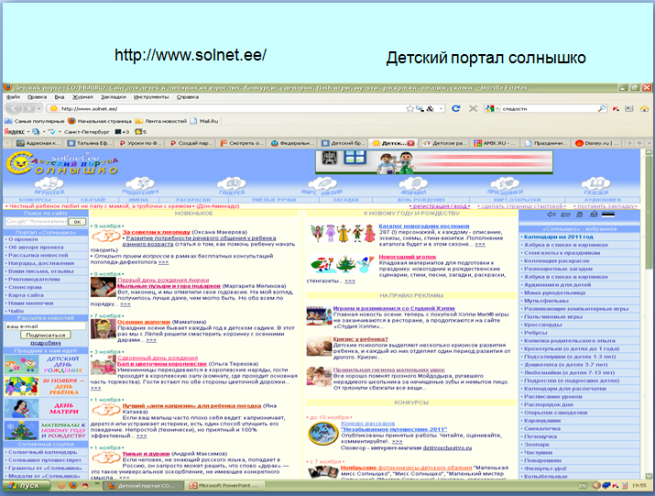 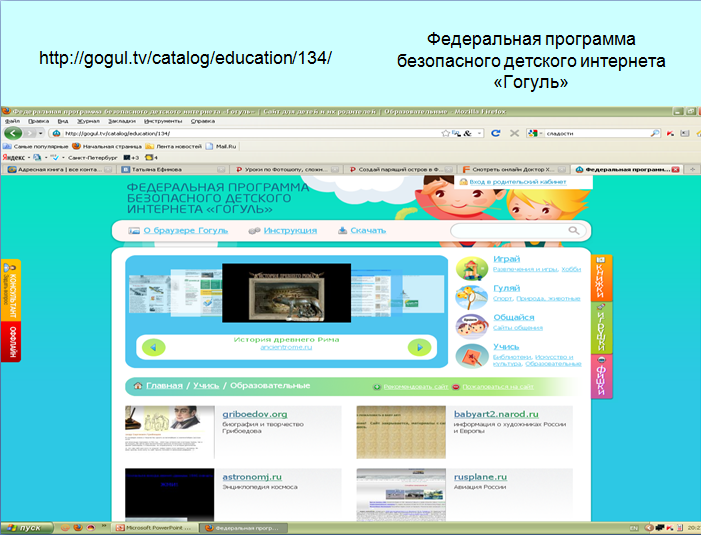 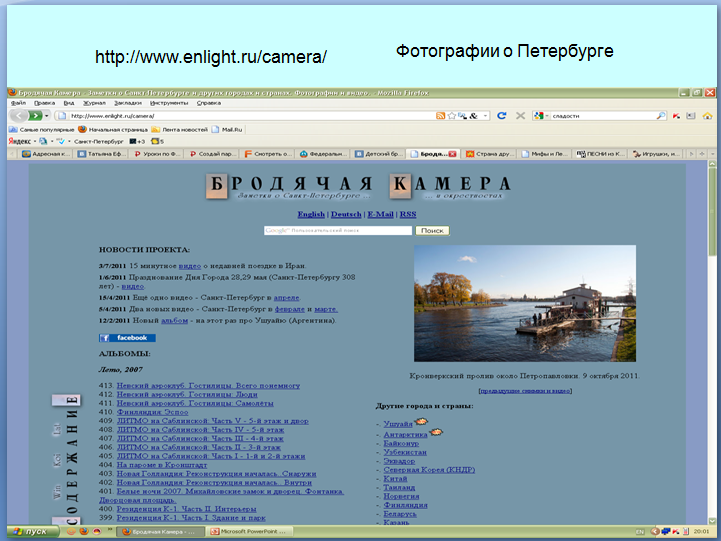 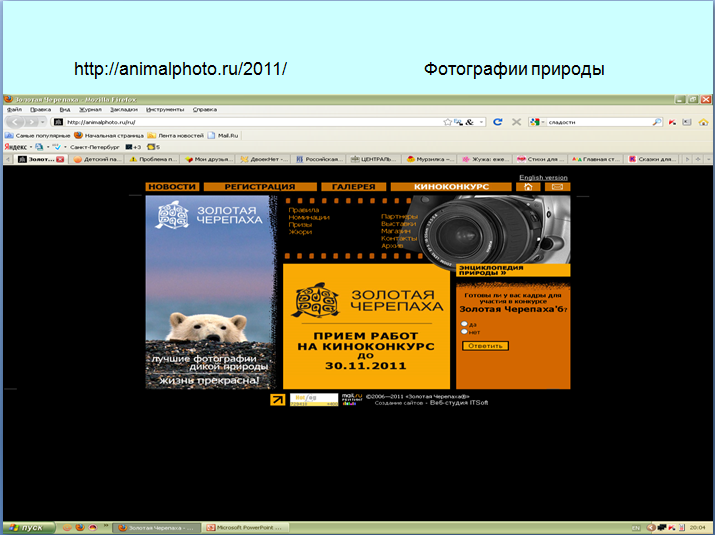 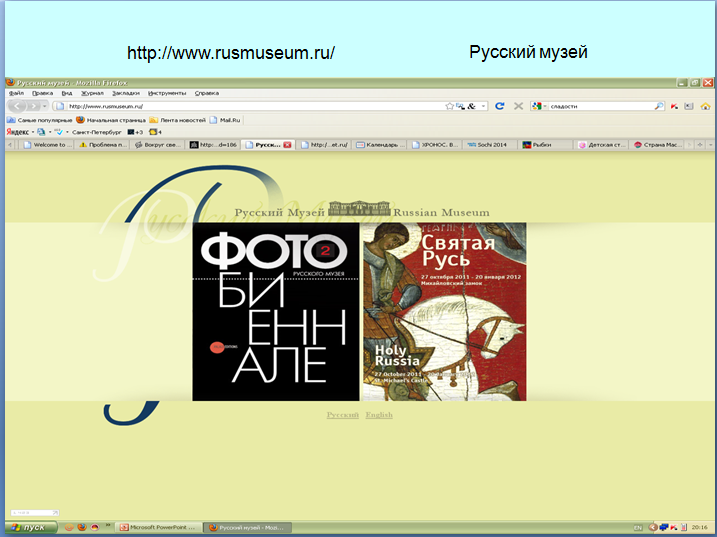 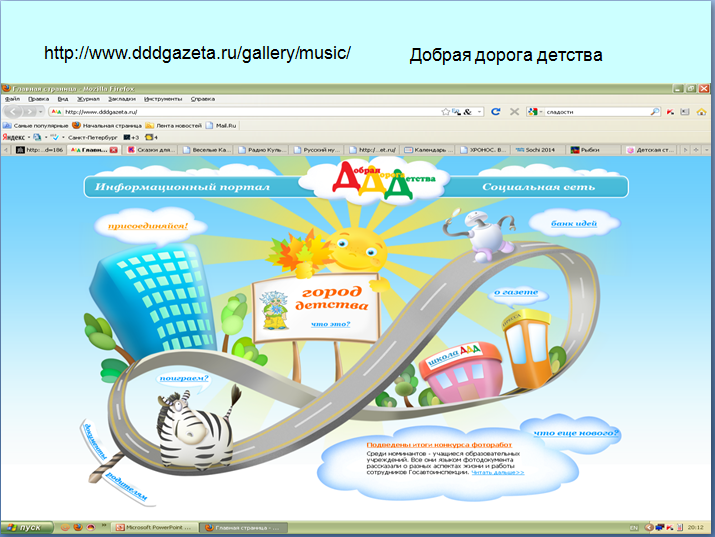    На этом этапе основными задачами воспитателя  является не только безусловное овладение компьютерной грамотностью: знание основных понятий информатики и вычислительной техники; знание функциональных возможностей компьютерной техники; знание современных операционных систем и владение их основными командами, но и знание санитарно-гигиенических и безопасных навыков работы за компьютером.   Безопасность работы учащегося за компьютером  зависит о т многих обстоятельств. При хорошем оборудовании рабочего места и правильном подборе рода занятий время безопасной работы может быть весьма продолжительным, но не превышающим по современным стандартным нормам для учащихся 4-6 классов не более 45 минут в день.   Существуют 4 основных фактора, влияющих на здоровье учащихся при работе за компьютером:Нагрузка на глаза. Необходимо контролировать правильную осанку – экран должен быть на уровне глаз, расстояние от глаз до монитора 45-60 см. Хорошее освещение. Гимнастика для снятия глазного напряжения.Неправильная поза провоцирует затруднение дыхания. Вынесенные вперед локти не дают свободно двигаться грудной клетке, что может привести к приступу кашля и др. отклонениям. Длительное сидение с опущенными плечами оказывает влияние на костно-мышечную систему. В суставах кистей рук возникает сильная усталость. Необходимы дыхательные упражнения, упражнения для рук и верхнего отдела позвоночника.Психологическое давление. Работая за компьютером дети испытывают большое напряжение. Эта область еще мало изучена, поскольку  мультимедийная техника появилась сравнительно недавно. Чтобы  уменьшить психическую нагрузку необходимы следующие методы:- делать обязательные перерывы на 2-3 мин после каждых 15 мин. Работы- внимательно следить за интересующими детей сайтами, контролировать выход в Интернет.           4.    Электростатические поля. Для борьбы с этим явлением необходимо соблюдение                   чистоты в помещении, а после работы за компьютером обязательно умыться                   холодной водой.                                                            Рекомендации.Исследование личностно-психологических характеристик воспитанников с целью коррекции психологических, эмоционально-нравственных отклонений.Составление поэтапного плана работы в соответствии с возможностями и интересами воспитанников.Соблюдение охранительного режима в процессе подготовки и проведения мероприятияАктивное использование ресурсов Интернет, как средство обучения и воспитания учащихся                                       Литература1. Психология воспитания школьников в образовательном процессе: Учебное пособие.- 2-е изд., перераб. и доп. – Мн.:Унiверсiтэцкае, 1999.2. Новые педагогические и информационные технологии в системе образования/ под ред. Е.С. Полат.- М.20003. Формирование здорового образа жизни российских подростков / Уч.-мет. пособие/ под ред. Л.В.Баль, С.В. Барканова.- М.: ВЛАДОС,20034. Классные часы по теме «Нравственность» 6 класс.-3-е изд.-М.: «5 за знания».20085. Инновационная деятельность современного педагога.-2-е изд., стереотип.- Волгоград: Учитель,20086. Здоровье сберегающие технологии в образовательном процессе/авт.-сост. С.А. Цабыбин.-Волгоград: Учитель,20097. Киберсоциализация человека в информационном пространстве /В.А. Плешаков//Информация и образование: границы коммуникаций INFO2009: Горно-Алтайск,20098. Развитие творческого потенциала инвалидов в процессе реабилитации, образования и профессиональной деятельности/отв.ред. С.С.Лебедева – СПбГИПСР, СПбПРЦ,20099. Киберсоциализация человека от Homo Sapiens до Homo Cyberus/  В.А. Плешаков//Вопросы воспитания,201010. Воспитательная работа в школе №4,2010: Народное образование. Деловой журнал для заместителей директора по воспитательной работе.11. Духовно-нравственное развитие и воспитание школьников: уч.-мет. пособие/под ред. М.Л.Захарченко.-СПб.:СПБАППО,201212. Некоторые аспекты духовно-нравственного воспитания личности в современной информационной среде/Кузьмин Н.Н. ГОУ ВПО «Липецкий Государственный педагогический университет»,2009